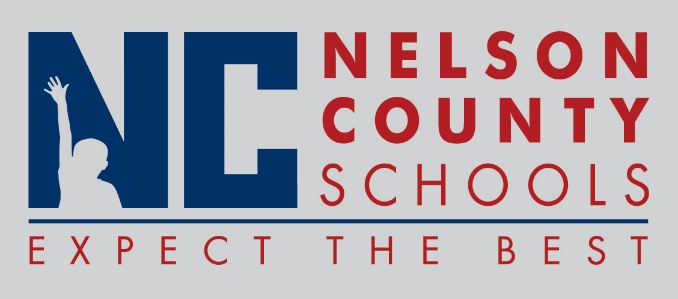 Decision PaperRECOMMENDATION:   	Approve the 2017/2018 School Fee Structure.RECOMMENDED MOTION:  	I move that the Nelson County Board of Education approve the School Fee Structure as presented.To:Nelson County Board of EducationFrom:Kimberly Brown, Director of Secondary Educationcc:Mr. Tom BrownDate:Re:Authorization of School Fee Structure for the 2017/2018 School Year